Person—health professionals attended for diabetes mellitus (last 12 months), code NExported from METEOR(AIHW's Metadata Online Registry)© Australian Institute of Health and Welfare 2024This product, excluding the AIHW logo, Commonwealth Coat of Arms and any material owned by a third party or protected by a trademark, has been released under a Creative Commons BY 4.0 (CC BY 4.0) licence. Excluded material owned by third parties may include, for example, design and layout, images obtained under licence from third parties and signatures. We have made all reasonable efforts to identify and label material owned by third parties.You may distribute, remix and build on this website’s material but must attribute the AIHW as the copyright holder, in line with our attribution policy. The full terms and conditions of this licence are available at https://creativecommons.org/licenses/by/4.0/.Enquiries relating to copyright should be addressed to info@aihw.gov.au.Enquiries or comments on the METEOR metadata or download should be directed to the METEOR team at meteor@aihw.gov.au.Person—health professionals attended for diabetes mellitus (last 12 months), code NIdentifying and definitional attributesIdentifying and definitional attributesMetadata item type:Data ElementShort name:Health professionals attended (diabetes mellitus)METEOR identifier:270287Registration status:Health, Standard 01/03/2005Definition:The health professionals that a person has attended in the last 12 months in relation to issues arising from diabetes mellitus, as represented by a code.Data Element Concept:Person—health professionals attended for diabetes mellitusValue Domain:Health professionals attended code NValue domain attributesValue domain attributesValue domain attributesRepresentational attributesRepresentational attributesRepresentational attributesRepresentation class:CodeCodeData type:NumberNumberFormat:NNMaximum character length:11ValueMeaningPermissible values:1Diabetes educator2Dietician3Ophthalmologist4Optometrist5Podiatrist8None of the aboveSupplementary values:9
 Not stated/inadequately described
 Data element attributes Data element attributes Collection and usage attributesCollection and usage attributesGuide for use:Record a code sequentially for each health professional attended.A person may have attended several health professionals in the last 12 months; therefore more than one code can be recorded sequentially.Example 1: If a person has attended a diabetes educator and a podiatrist in the last twelve months, the code recorded would be 15.Example 2: If all have been seen, the code recorded would be 12345.
If the person answers 'NO' to all the health professionals specified, code 8 should be applied.CODE 9 should only be used in situations where it is not practicable to ask the questions.Collection methods:The person should be asked about each type of health professional in successive questions, as follows:Have you attended any of the following health professionals in relation to diabetes mellitus in the last 12 months?Diabetes educator  ___Yes ___ NoDietician               ___Yes ___ NoOphthalmologist     ___Yes ___ NoOptometrist          ___Yes ___ NoPodiatrist             ___Yes ___ NoThe appropriate code should be recorded for each health professional attended.Comments:The health professional occupations are assigned the following codes at the occupation level of the Australian Standard Classification of Occupations, Second Edition, Australian Bureau of Statistics, 1997, Catalogue No. 1220.0Diabetes educator 2512-13Dietician 2393-11Ophthalmologist 2312-19Optometrist 2384-11Podiatrist 2388-11Source and reference attributesSource and reference attributesSubmitting organisation:National Diabetes Data Working Group
Origin:National Diabetes Outcomes Quality Review Initiative (NDOQRIN) data dictionary.Relational attributesRelational attributesRelated metadata references:Is re-engineered from  Health professionals attended - diabetes mellitus, version 1, DE, NHDD, NHIMG, Superseded 01/03/2005.pdf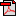  (19.8 KB)No registration statusImplementation in Data Set Specifications:Diabetes (clinical) DSSHealth, Superseded 21/09/2005
Diabetes (clinical) NBPDSHealth, Standard 21/09/2005DSS specific information: Management of diabetes requires a team approach, comprising selected health professionals, to provide services specific to the individual with diabetes.All patients with diabetes require diet therapy in conjunction with exercise and/or medication to achieve optimal control of blood glucose, body weight and blood lipids. In insulin treated diabetics, diet management aims to restrict variations in the timing, size or composition of meals that could result in hypoglycaemia or postprandial hyperglycaemia. Based on the Healthy Eating Pyramid, meals should be low in saturated fat, and rich in high-fibre carbohydrates with low glycaemic index (GI). Saturated fats have to be replaced with monounsaturated and polyunsaturated fats.According to the Principles of Care and Guidelines for the Clinical Management of Diabetes Mellitus, a comprehensive ophthalmological examination should be carried out:At diagnosis and then every 1-2 years for patients whose diabetes onset was at age 30 years or moreWithin five years of diagnosis and then every 1-2 years for patients whose diabetes onset was at age less than 30 years.Principles of Care and Guidelines for the Clinical Management of Diabetes Mellitus recommendations include:Foot examination to be performed every 6 months or at every visit if high risk foot or active foot problemRefer to specialists experienced in the care of the diabetic foot if infection or ulceration is presentTo identify the 'high risk foot' as indicated by a past history of foot problems, especially ulceration, and/or the presence of peripheral neuropathy, peripheral vascular disease, or foot deformity and history of previous ulcerationEnsure that patients with 'high risk foot' or an active foot problem receive appropriate care from specialists and podiatrists expert in the treatment of diabetic foot problems.